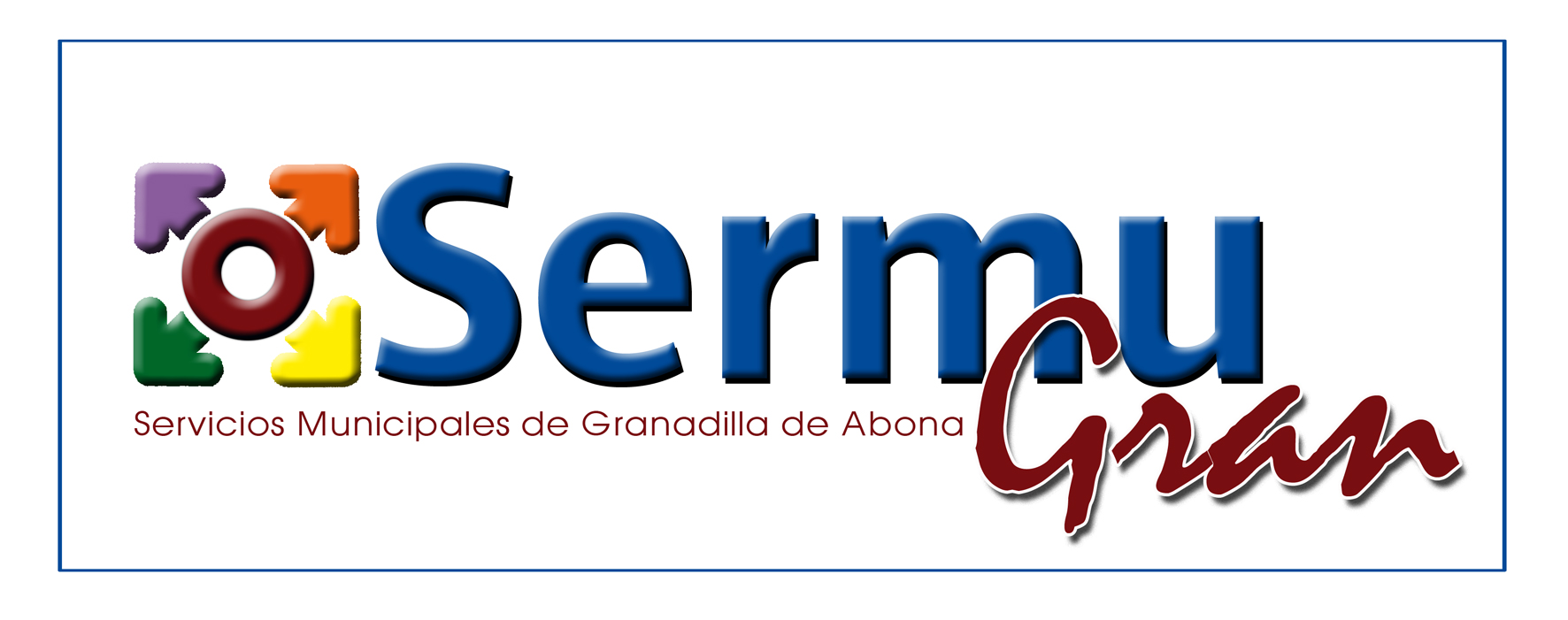 Gastos de viajes, manutención, alojamiento y asistencia a órganos colegiados o sociales:

– En el ejercicio 2022 el total de los gastos por viajes y dietas de manutención ascendieron a 8.696,80€.